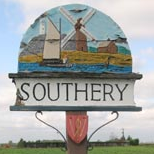 SOUTHERY PARISH COUNCIL Draft minutes of the Parish Council meeting held on Monday 6th February 2017 at 7.00pm in Southery village hallPresent: Cllr M Moore, Cllr R Whitehead, Cllr T Feltwell, Cllr C Copsey, Cllr M Bird, Cllr S Hart, Cllr J Osler, Cllr M Storey & Clerk.Apologies: Cllr K Hipsey, Cllr T HipseyMembers of the public: 12Minutes of last meetingMinutes of the meeting held on 5th December 2016 were discussed and agreed to be a true record of proceedings.Proposer: Cllr R Whitehead2nd: Cllr M BirdDeclarations of interestMembers are invited to declare personal or prejudicial interests in items on the agenda. It is a requirement that declarations from a member include the nature of the interest and whether it is personal or prejudicial.None declaredChairman’s reports/updatesOne application was received for the position of Clerk. The Council approached the current Clerk and requested that she stay in post. Clerk agreed.Metcalf Copeman and Pettifar are now dealing with the Werehen issues.Two members of the Parish Council attended a tour of Wissington sugar beet Factory on 3rd January 2017.Structural report for village hall has been issued to all councilors for discussion. Cllr S Hart will discuss this with a builder and request advise.The telephone box will be removed from Upgate Street.Safer neighborhood area panel (SNAP) meeting was held on 1st February 2017.Westcotec gave a training session on the data statistics which is collected from the SAM units. The data will be used to indicate the most appropriate time for the speed watch team to monitor and statistics can also be sent to Norfolk Police to enable them to target specific areas and times. The speed watch team will now be responsible for collecting the data.The parish council website is now live and currently being updated. southeryparishcouncil.norfolkparishes.gov.ukCllr S Hart announced that there will be a new years eve dance this year in the village hall.  Funds raised will be donated to the Chapel and church.CorrespondenceSafer Neighborhood Action Panel (SNAP) meeting was held on 1st February 2017 at 7.00pm in Downham Market Town Hall.Notification of new house name: 3B Common Lane, WyndchimesEmail received from PC Emily Carter to introduce  herself: I am the Engagement Officer for the King’s Lynn and West Norfolk District and am responsible for community engagement locally. Our priority is to have increased contact with all our Parish Councils and to encourage two-way communication with you as we are aware that you currently do not receive regular information from us. We want to change this. From next month onwards, you will receive a monthly update with crime figures for your Parish which will be grouped together with a small number of neighbouring Parishes. You will also receive information about what is happening in your area as well as your neighbourhood’s priorities. Emails have been received from Parishioners raising concerns about the amount of dog waste on Churchgate street and Campsey Road. This is an ongoing problem and becoming a serious issue. Clerk will contact the Environmental health department for advice and support in dealing with this matter.The Council would urge all dog owners to clean up after their dogs, there are numerous dog waste bins around the village which the Parish Council has to pay to have emptied. Please make use of them and clean up!Resident of Lynn Road has written to Karl Rands, Norfolk Highway department regarding the unresolved flooding issues on Lynn Road. To date no response has been received.Clerk and Cllr M Storey will contact Mr. Rands .Planning applications16/01929/f: Conversion of existing office to dwelling at Nicholson Machinery, 1 Westgate Street: Application has been withdrawn.Payments for approvalDecemberClerks wages				 £311.20Expense				 £80.35C Wills 				 £67.05HMRC 					 £14.20K and M Lighting 			£83.05J D Signs 				£18.00Fraser Dawbarns			 £1185.00E.on streetlights			 £201.90E.on Streetlights			 £239.00K and M Lighting 			£312.00E.on playing field 			£10.78JanuaryClerks wages 				£243.00Expenses				 £37.90C Wills wages 			£68.30Expenses 				£10.00HMRC 					£17.20Pecks Lock				 £40.05 K & M lighting LED Rec Drive 	£624.00K & M lighting LED Campsey	 £312.00K & M Lighting 			£83.05Anglian water burial  ground 	£8.66Anglian water playing field 		£11.57All payments were approved for payment.Proposer: Cllr C Copsey2nd: Cllr M BirdMatters requiring attentionMoles are still present on the football pitch, the mole catcher has been but unfortunately his traps are being stolen.Cllr T Feltwell reported a number of have rats have been spotted around the village, this will be reported to environmental health.Clerk is awaiting quotes for the grass cutting this season from various contractors. Littleport Parish Council have agreed to provide a quote for their maintenance staff to cut Southery cemetery and the Werehen.The BMX track is over grown at the playing field. Once a contractor is in place the council can discuss with them the improvements to the track.Rent review is due in May 2017  for land adjoining 63 Recreation Drive. This will be discussed next meeting.Streetlight reported faulty: Light outside number 2 Campsey RoadLight at junction of Ringmore and Campsey RoadLight opposite school, Westgate StreetThese will be reported to K & M Lighting for repair.There has been a hole in Feltwell Road at the top of Campsey, this has been repaired numerous times.A Councilor has received complaints that advertising signs  hanging on the Werehen and around the village look untidy. Parish Council does not allow business advertising on the Werehen.Cllr M Bird reported overhanging hedges from properties at 67 Feltwell Road and 10 Westgate Street, also at the old ruins. Mr. Woodbridge has offered to plant flowers etc in the flower beds at Werehen. There will be no cost to the Parish.Council agreed that this would be a lovely idea.Cllr M Storey attended a meeting in December to discuss with Highways the traffic concerns and proposals for Southery. There will shortly be a consultation relating to a voluntary 20mph speed limit for HGV vehicles in the village and a 20mph zone outside the school. Clerk has not received details.On 15th February 2017 Community Infrastructure levy will come into force, training sessions for the council will be available.A loose cover in the road has been reported outside Lions Close, causing noise with vehicle movements.Cllr S Hart and Cllr T Feltwell have volunteered to join the village hall committee and attend the AGM.Members of the public comments / questionsMember of the public raised concerns regarding the Werehen issues and wished to see the Parish Council regain the ownership of the land.Member of the public volunteered to clean the gutters at the village hall if required.A member of the community has volunteered to litter pick and requested a litter pick stick for their use.There is also overgrowing hedges on Recreation Drive and the roads require cleaning with the road sweeper, the leaves from the trees on Recreation Drive are blocking the drains.Meeting closed 8.20pmThe Next Parish Council meeting will be meeting will be held on 6th March2017 at 7.00pm.